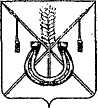 АДМИНИСТРАЦИЯ КОРЕНОВСКОГО ГОРОДСКОГО ПОСЕЛЕНИЯ КОРЕНОВСКОГО РАЙОНАПОСТАНОВЛЕНИЕот 12.04.2024 	   		                                     			  № 497г. Кореновск О назначении на 2 мая 2024 года публичных слушаний по теме«О предоставлении Джигиль Евгению Николаевичу и ГришинойАнне Валерьевне разрешения на условно разрешенный видиспользования земельного участка с кадастровым номером 23:12:0601036:351, расположенного по адресу: РоссийскаяФедерация, Краснодарский край, Кореновский район,город Кореновск, улица Архипова, 21»В соответствии со статьями 5.1, 39 Градостроительного кодекса Российской Федерации, статьей 4 Федерального закона от 29 декабря                          2004 года № 191-ФЗ «О введении в действие Градостроительного                           кодекса Российской Федерации», статьей 28 Федерального закона от 6 октября 2003 года № 131-ФЗ «Об общих принципах организации                                   местного самоуправления в Российской Федерации», решением Совета Кореновского городского поселения Кореновского района от 25 декабря                 2013 года № 396 «Об утверждении Правил землепользования и застройки                      Кореновского городского поселения Кореновского района» (с изменением              от 25 октября 2023 года № 442), статьей 17 Устава Кореновского городского поселения Кореновского района, решением Совета Кореновского городского поселения Кореновского района от 28 апреля 2021 года № 180 «Об утверждении Положения о порядке организации и проведения публичных слушаний, общественных обсуждений в Кореновском городском поселении Кореновского района» (с изменениями от 25 августа 2021 года № 216,                         от 26 октября 2022 года № 340), в целях соблюдения прав                                жителей Кореновского городского поселения Кореновского района на благоприятные условия жизнедеятельности, прав и законных интересов правообладателей земельных участков и объектов капитального строительства, перечень которых определен пунктом 3 статьи 5.1 Градостроительного                  кодекса Российской Федерации, рассмотрев заявление Кулюкова Павла Сергеевича, действующего в интересах Джигиль Евгения Николаевича на основании доверенности удостоверенной Мироновой Анной Дмитриевной, нотариусом Кореновского нотариального округа, зарегистрированной в реестре за № 23/502-н/23-2022-8-495, 12 августа 2022 года и Гришиной Анны Валерьевны и представленные документы администрация Кореновского городского поселения Кореновского района п о с т а н о в л я е т:1. Провести публичные слушания по теме «О предоставлении Джигиль Евгению Николаевичу и Гришиной Анне Валерьевне разрешения на                 условно разрешенный вид использования земельного участка с кадастровым номером 23:12:0601036:351, расположенного по адресу: Российская Федерация, Краснодарский край, Кореновский район, город Кореновск, улица                Архипова, 21».2. Назначить время и место проведения публичных слушаний –                        2 мая 2024 года в 15 часов 00 минут по адресу: город Кореновск, улица Фрунзе, 91б, 2 этаж, кабинет № 7.3. Отделу архитектуры и градостроительства администрации Кореновского городского поселения Кореновского района (Березовская):3.1. Организовать опубликование оповещения о начале публичных слушаний до 19 апреля 2024 года.3.2. Разместить проект постановления «О предоставлении                 Джигиль Евгению Николаевичу и Гришиной Анне Валерьевне разрешения на условно разрешенный вид использования земельного участка с кадастровым номером 23:12:0601036:351, расположенного по адресу: Российская Федерация, Краснодарский край, Кореновский район, город Кореновск, улица               Архипова, 21», подлежащий рассмотрению на публичных слушаниях на официальном сайте администрации Кореновского городского поселения Кореновского района в информационно- телекоммуникационной сети «Интернет» по истечении семи дней со дня официального опубликования оповещения (прилагается).3.3. Осуществлять регистрацию предложений и замечаний участников публичных слушаний.3.4. Разместить на официальном сайте администрации Кореновского городского поселения Кореновского района в информационно- телекоммуникационной сети «Интернет» заключение о результатах публичных слушаний в течение 7 рабочих дней со дня его подписания.4. Уполномоченным органом по проведению публичных слушаний определить комиссию по землепользованию и застройке Кореновского городского поселения Кореновского района, утвержденную                     постановлением администрации Кореновского городского поселения Кореновского района от 11 февраля 2015 года № 153 (с изменением                               от 24 ноября 2023 года № 1574).5. Комиссии по землепользованию и застройке Кореновского городского поселения Кореновского района:5.1. Обеспечить выполнение организационных мероприятий по проведению публичных слушаний.5.2. Обеспечить подготовку заключения о результатах публичных слушаний и направление его в администрацию Кореновского городского поселения Кореновского района.6. Общему отделу администрации Кореновского городского поселения Кореновского района (Козыренко) обеспечить размещение постановления на официальном сайте администрации Кореновского городского поселения                        Кореновского района в информационно-телекоммуникационной сети «Интернет».7. Контроль за выполнением настоящего постановления возложить                  на заместителя главы Кореновского городского поселения Кореновского района С.Г. Чепурного.8. Постановление вступает в силу после его подписания.ГлаваКореновского городского поселенияКореновского района                                                                           М.О. ШутылевПРИЛОЖЕНИЕк постановлению администрацииКореновского городского поселенияКореновского районаот 12.04.2024  № 497Проект постановления о предоставлении Джигиль Евгению Николаевичу и Гришиной Анне Валерьевне разрешения на условно разрешенный вид использования земельного участка с кадастровым номером 23:12:0601036:351, расположенного по адресу: РоссийскаяФедерация, Краснодарский край, Кореновский район,город Кореновск, улица Архипова, 21В соответствии со статьей 85 Земельного кодекса Российской Федерации и статьей 39 Градостроительного кодекса Российской Федерации,                              с решением Совета Кореновского городского поселения Кореновского района от 28 апреля 2021 года № 180 «Об утверждении Положения о порядке организации и проведения публичных слушаний, общественных обсуждений в Кореновском городском поселении Кореновского района» (с изменениями              от 25 августа 2021 года № 216, от 26 октября 2022 года № 340), Уставом Кореновского городского поселения Кореновского района, на основании заключения о результатах публичных слушаний от ______________ года                    № _____, администрация Кореновского городского поселения Кореновского района п о с т а н о в л я е т:1. Предоставить Джигиль Евгению Николаевичу и Гришиной Анне Валерьевне разрешение на условно разрешенный вид использования земельного участка площадью 742 квадратных метра, относящегося к категории «земли населенных пунктов», с кадастровым номером 23:12:0601036:351, расположенного по адресу: Российская Федерация, Краснодарский край, Кореновский район, город Кореновск, улица Архипова, 21, принадлежащего на праве общей долевой собственности Джигиль Е.Н. (зарегистрировано в Едином государственном реестре недвижимости 1/2 23:12:0601036:351-23/233/2020-4, 26 октября 2020 года, что подтверждается выпиской из Единого государственного реестра недвижимости об объекте недвижимости от 9 апреля 2024 года № КУВИ-001/2024-100977196) и Гришиной А.В. (зарегистрировано в Едином государственном реестре недвижимости 1/2 23:12:0601036:351-23/002/2018-2, 26 марта 2018 года, что подтверждается выпиской из Единого государственного реестра недвижимости об объекте недвижимости от 9 апреля 2024 года № КУВИ-001/2024-100977196) – «блокированная жилая застройка».2. Отделу архитектуры и градостроительства администрации Кореновского городского поселения Кореновского района (Березовская) направить настоящее постановление в управление архитектуры и градостроительства администрации муниципального образования Кореновский район для внесения сведений в государственную информационную систему обеспечения градостроительной деятельности муниципального образования Кореновский район.3. Рекомендовать Джигиль Евгению Николаевичу и Гришиной Анне Валерьевне обратиться в филиал публично-правовой компании «Роскадастр» по Краснодарскому краю для внесения сведений в Единый государственный реестр недвижимости.4. Общему отделу администрации Кореновского городского поселения Кореновского района (Козыренко) официально опубликовать настоящее постановление и обеспечить его размещение на официальном сайте администрации Кореновского городского поселения Кореновского района в информационно- телекоммуникационной сети «Интернет».5. Контроль за выполнением настоящего постановления возложить                  на заместителя главы Кореновского городского поселения Кореновского района С.Г. Чепурного.6. Постановление вступает в силу после его официального опубликования.Начальник отдела архитектуры и градостроительства администрацииКореновского городского поселенияКореновского района                                                                       А.И. Березовская